Онишук Елена Маратовна,учитель математики высшей квалификационной категорииМОБУ Новобурейской СОШ №1Бурейского района  Амурской области2017 годПроверочная работа по геометрии для 7 класса по теме «Расстояние от точки до прямой»Проверочная работа направлена на проверку  знаний по теме «Расстояние от точки до прямой».Работу можно проводить в конце урока при закреплении знаний или в начале следующего урока при проверке усвоения материала.Задания соответствуют учебнику Геометрия 7 -  9, авторы  Л.С.Атанасян и др. Критерии оценивания – по количеству верно выполненных заданий.Особенностью материала является его практическая направленность к подготовке к ОГЭ, так как в КИМах есть задания на нахождение расстояние от точки до прямой, изображенных  на клетчатой бумаге.ОтветыЛитератураГеометрия. 7 – 9 классы. Л.С.Атанасян, В.Ф.Бутузов и др. – М.: Просвещение, 2013. Задание на проверку знаний по теме «Площадь треугольника»На клетчатой бумаге с размером клетки 1 ˣ 1 отмечены три точки A, B и С. Найдите расстояние от точки B до прямой AC. 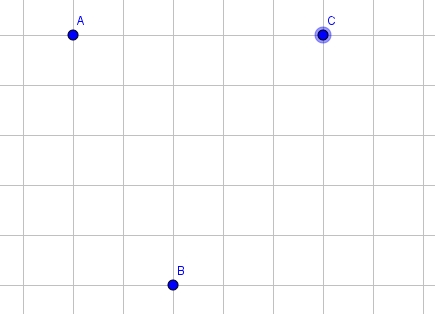   Ответ: ________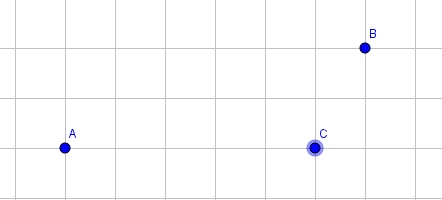 Ответ: ________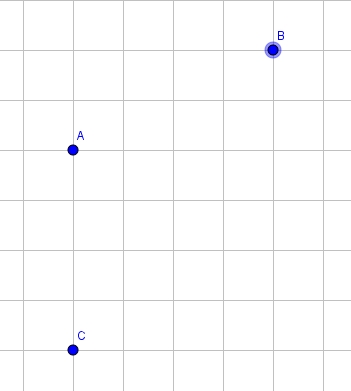 Ответ: __________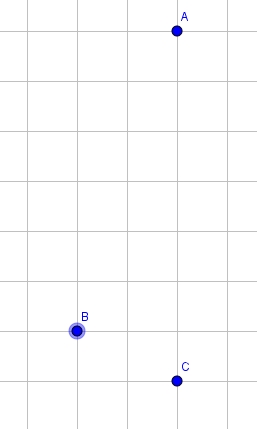 Ответ: ________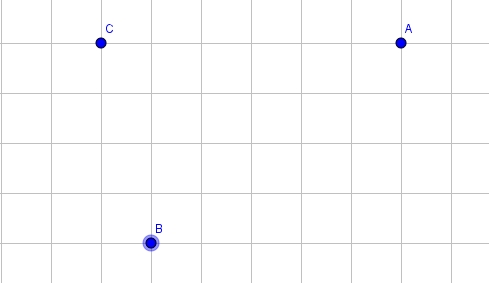 Ответ: _______Вопрос12345Ответ52424